 «Учимся, играя с логическими  блоками Дьенеша»! В дошкольной педагогике существует множество разнообразных методических материалов: методик, технологий, которые обеспечивают интеллектуальное развитие детей. Наиболее эффективным пособием являются блоки Дьенеша.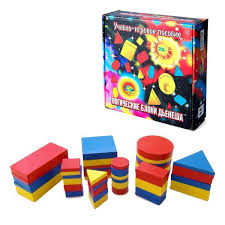 С их помощью:Развивается логическое мышлениеДети знакомятся с формой, цветом, размером,      толщиной объектовРазвиваются пространственные представленияВоспитывается самостоятельность, инициатива, настойчивость в достижении целиРазвиваются познавательные процессы, мыслительные операцииРазвиваются творческие способности, воображение, фантазия, способности к моделированию и конструированиюИспользование блоков Дьенеша позволяет детям в дальнейшем успешно овладевать основами математики и информатики.Логические блоки Дьенеша составляют набор фигур, отличающихся друг от друга цветом, формой, размером, толщиной. В комплект входят и методические рекомендации.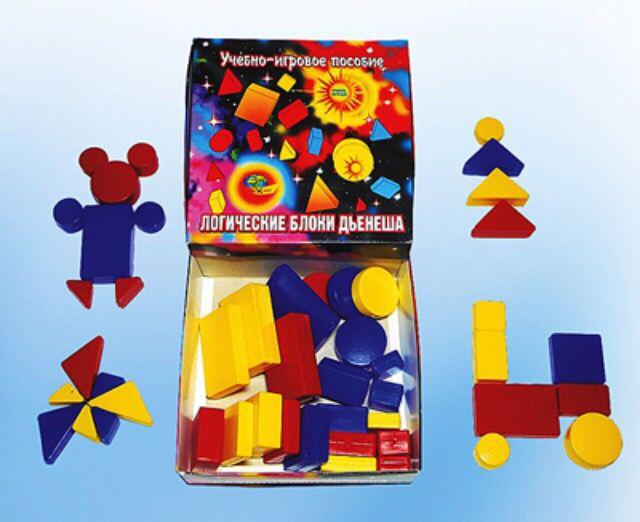 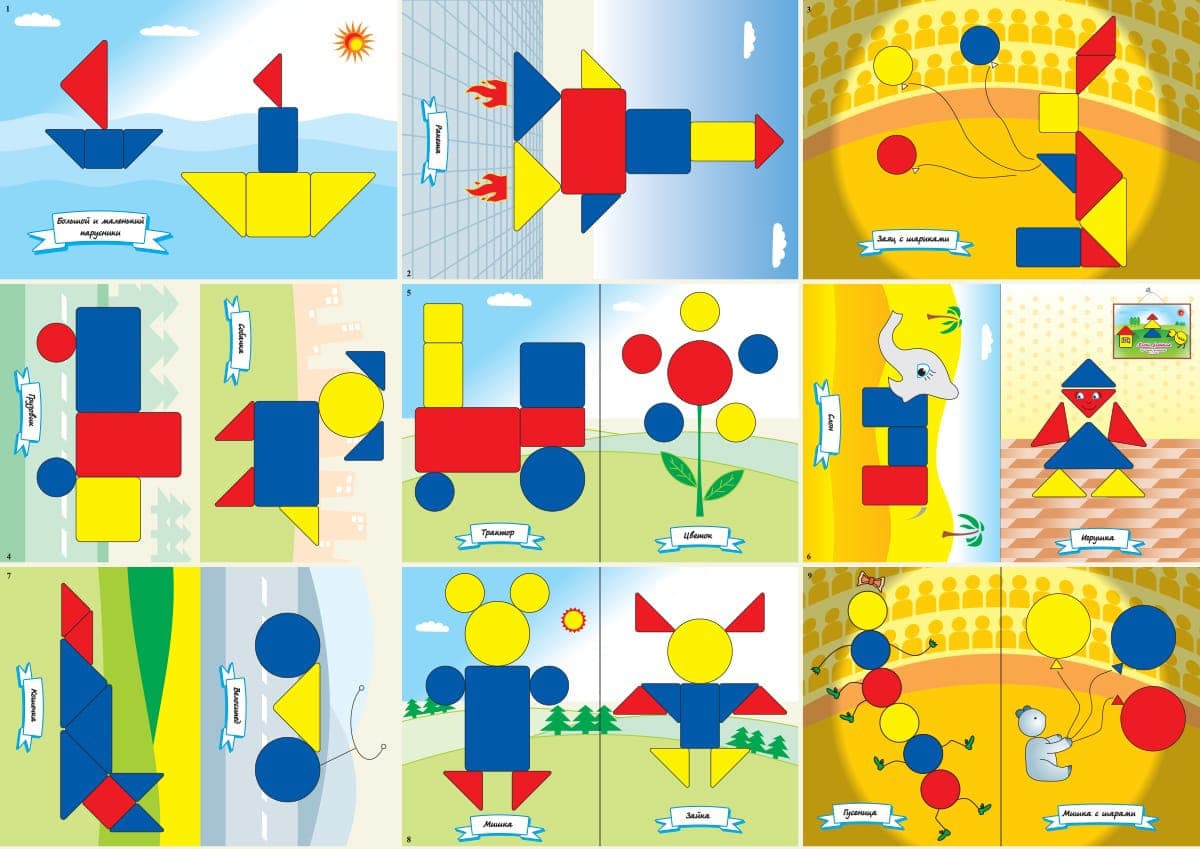 Первое знакомство с фигурами можно начинать с детьми трех лет. Игры и упражнения даны в трех вариантах. Вначале малыши развивают умения оперировать одним свойством (выявлять и абстрагировать одно свойство от других, сравнивать, классифицировать и обобщать предметы на его основе). В зависимости от возраста детей нужно использовать не весь комплект, а какую-то его часть: начинать можно с блоков разных по цвету и форме, но одинаковых по размеру и толщине (12 штук), затем разные по форме, цвету и размеру, но одинаковые по толщине (24 штуки) и в конце – полный комплект фигур (48 штук). Это важно, так как чем разнообразнее материал, тем сложнее абстрагировать одни свойства от других, а значит, и выполнять такие важные для ребенка логические операции, как, сравнение, классификация и обобщение. Отдельно можно купить пособия: 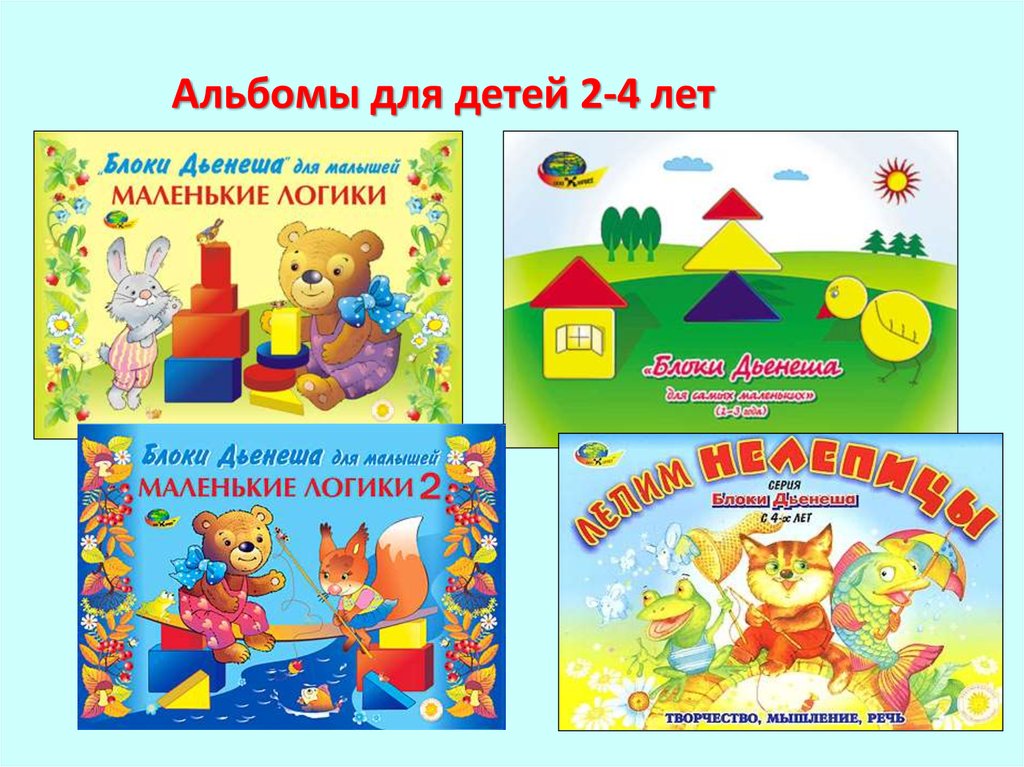 Рекомендуем родителям использовать игры с блоками дома.   Перед ребенком выкладывается несколько фигур, которые нужно запомнить, а потом одна из фигур исчезает или заменяется на новую, или две фигуры меняются местами. Ребенок должен заметить изменения.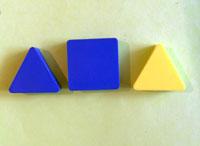 Все фигурки складываются в мешок. Попросите ребенка на ощупь достать все круглые блоки (все большие или все толстые).Все фигурки опять же складываются в мешок. Ребенок достает фигурку из мешка и характеризует ее по одному или нескольким признакам. Либо называет форму, размер или толщину, не вынимая из мешка.Выложите три фигуры. Ребенку нужно догадаться, какая из них лишняя и по какому принципу (по цвету, форме, размеру или толщине).Положите перед ребенком любую фигуру и попросите его найти все фигуры, которые не такие, как эта, по цвету (размеру, форме, толщине).Положите перед ребенком любую фигуру и предложите ему найти такие же фигурки по цвету, но не такие по форме или такие же по форме, но не такие по цвету.Выложите перед малышом ряд фигур, чередуя их по цвету: красный,  желтый, красный (можно чередовать по форме, размеру и толщине). Предложите ему продолжить ряд.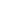 Игра «Цепочка». От произвольно выбранной фигуры постарайтесь построить как можно более длинную цепочку. Варианты построения: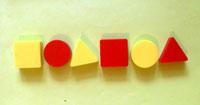 Чтобы рядом не было фигур одинаковой формы (цвета, размера, толщины)Чтобы рядом не было одинаковых по форме и цвету фигурЧтобы рядом были фигуры одинаковые по размеру, но разные по формеЧтобы рядом были фигуры одинакового цвета и размера, но разной формы и т. д.
Игра «Раздели блоки» научит разбивать множества по двум, трем совместимым свойствам, производить логические операции «не», «и», «или». В лесу переполох! Лиса, волк и медведь не могут поделить подарки Деда Мороза! Дед Мороз сказал взять лисе все маленькие подарки, медведю - все толстые, а волку – круглые. Но вот беда, есть подарки и круглые и маленькие одновременно, их должна взять и лиса и волк. А есть подарки и круглые, и маленькие, и толстые. Ими могут играть все звери. Три пересекающихся обруча (ленты, веревки) помогли нам разобраться, где чьи подарки. 
Игра «Найди клад» или «Куда спрятался щенок?» Перед ребенком лежат 8 блоков или картинка щенка. Кладоискатель отворачивается, ведущий под одним из блоков прячет клад. Кладоискатель ищет его, называя различные свойства блоков. Если малыш находит клад, то забирает его себе, а под одним из блоков прячет новый клад. Ведущий сначала сам в роли кладоискателя и показывает как вести поиск клада, называя различные свойства блоков. Можно карточками-символами написать письмо. Заниматься с детьми нужно только в системе и на основе личностно – ориентированной модели общения, которая направлена на развитие познавательных знаний, охрану их физического и психического здоровья, наличие между взрослым и ребенком отношений сотрудничества и партнерства. Только в этом случае он, в дальнейшем, может стать интересным, интеллектуальным человеком, а именно этого хотят заботливые родители для своих детей.                                                                    Консультацию подготовила воспитатель: Клименко И.А.